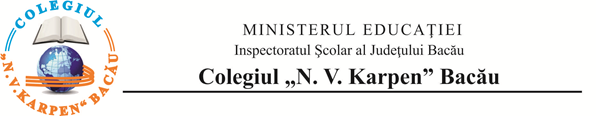                                                                             Nr…………..din data……./……../…………   PARTENERIAT    EDUCAŢIONAL                         „8 Martie - Ziua mamei!,,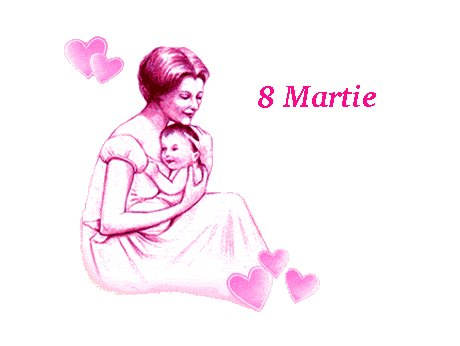 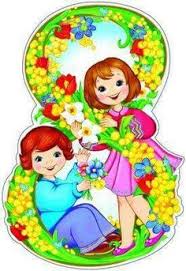                                           COORDONATORI:                    Prof.inv.prescolar:Tapalaga Andra-Elena                                             Bracau Adina-Mihaela                            Profesor:Savuc Corina                                                      DIRECTOR: Prof: Remus-Emanoil Cazacu                                                                                 Prof:Lacatusu Simona-Elena                                                                                                                              Sova Simona-Andreea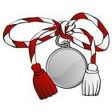 COLABORATORI  PROIECT:   -elevii clasei a IX-a  A-cadre didactice-prescolarii grupei  Iepurasilor-Mijlocie  MOTTO: ,, Mama este cel dintâi dascăl al nostru; de la dânsa începem a lua cele dintâi cunoştinţe, în braţele ei începem a judeca binele din rău; în braţele ei petrecem toată pruncia şi copilăria noastră; în faptele ei începem şi noi a ne închipui cum trebuie a trăi în viaţa viitoare; într-un cuvânt, drumul pe care ni-l apucăm în această viaţă îşi are începutul în cele dintâi şi fragede pasuri pe care mama ne îndreaptă şi care, ghemul cuvântării şi al judecăţii noastre, mama începe a ni-l desfăşura’’.                                                                                                                                 I.HELIADE  RĂDULESCU Ziua de 8 Martie este recunoscută pe întreg Mapamondul ca sărbătoarea internaţională a femeii. Luna martie este prima lună a primăverii când toată natura renaşte şi razele soarelui începe să ne mângaie uşor. Pură coincidentă sau nu, în acestă lună se sărbatoreşte pe lângă mărţişor şi ziua femeii, a mamelor. Femeia este cea mai importantă fiinţă din lume, mamă şi iubită, elemente fără de care întregul univers nu ar exista.               Proiectul educaţional ,,MAMĂ SCUMPĂ!’’, se se va desfăşura în perioada 1- 8 martie şi  urmăreste dezvoltarea sentimentului de dragoste în rândul celor mai mici dintre noi, a copiilor, faţă de fiinţa cea care le-a dat viaţă, cel mai drag element al orânduirii lumeşti ,,MAMA’’.  SCOPUL:        Valorificarea potenţialului artistic şi creativ al copiilor prin intermediul activitӑţilor artistico-plastice şi practice, stimularea curiozitatii şi interesului copiilor pentru manifestarile ce exprima ziua mamei.   OBIECTIVE:1. Promovarea, cunoaşterea şi  pӑstrarea  semnificaţiei mărţişorului si Zilei Internaţionale a Femeii;2.  Stimularea potenţialului artistic şi creativ al preşolarilor3. Dezvoltarea capacităţii de sensibilizare a copiilor pentru a deveni purtători şi păstrători ai  semnificatiei mărţişorului  si Zilei Internationale a Femeii;Elevii:* Să dovedească cât de bine îşi cunosc mama;* Să dovedească creativitatea;* Să participe activ la activităţile propuse;DURATA  PROIECTULUI:  4-8 martie 2024RESURSE:a) umane:     Cadre  didactice, Elevi ,prescolari;b) de  timp:   1 saptamana       MATERIALE FOLOSITE: aparat foto, carton colorat,  mărţişoare, flori, hârtie creponată, hârtie colorată, lipici, foarfece, fişă ,,Legenda Mărţişorului, carioci, creioane colorate, .Evaluarea activităţii:Studiu de impact: întrebări de identificare a reacţiei participanţilor la activitate.Expoziţie de mărţişoare;  Expoziţie cu felicitări de 8 Martie - poezii dedicate mamei;                                   DESFĂŞURAREA   ACTIVITĂŢII  Responsabil : Tapalaga Andra-Elena                          Bracau Adina-Mihaela   1 Micii  Artişti -confecţionare de mărţişoareSala de grupa-grupa mijlocie A    4 Martie 2024   2  ,,Mărţişor din suflet de copil” - expoziţie de mărţişoare;Holurile şcolii      5 Martie 2024   3                                                                            Mama, cea mai minunată fiinţă-felicitareSala de clasa IX A     6 Martie 2024  4,, Felicitare din suflet de copil,, - expoziţie de felicităriHolurile şcolii       7 Martie 2024